PDF bestanden leesbaar maken met PDF-XChange EditorFonger Mous en Mark Lanting, Koninklijke Visio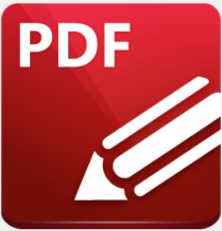 Wanneer je een onleesbaar pdf-bestand ontvangt is dit in de meeste gevallen een “foto pdf”. Het laten voorlezen van deze pdf-bestanden met een spraakhulpmiddel lukt dan niet. Dit komt omdat het bestand een afbeelding van een tekst is. Om het voorlezen wel mogelijk te maken kun je het bestand eerst omzetten naar een leesbare tekst pdf. Dit proces wordt ook wel OCR genoemd. Op je Windows computer of laptop kun je dit doen met het gratis programma PDF-XChange Editor. Deze software is voorzien van een functie voor tekstherkenning. In dit stappenplan wordt uitgelegd hoe je een foto pdf op een Windows pc met behulp van het programma pdf-exchange editor kan omzetten naar een bewerkbare pdf die kan worden voorgelezen. Tip: Werk je met een iPad of iPhone dan kun je de omzetting ook doen met een OCR app zoals Prizmo. Merk op dat niet alle apps gratis zijn.Stap 1: Installatie PDF-XChange EditorDownload pdf-exchange editor via de volgende link:https://www.tracker-software.com/product/pdf-xchange-editor/download?fileid=690  Je hebt nu een installatie bestand gedownload. Open dit bestand om de installatie te starten, kies bij de installatie voor “Complete” en “Free Version”.Open het boek dat omgezet moet worden (Ctrl + O).Ga in het lint naar de knop “Converteren” (Alt + N).Selecteer de optie “Tekst herkennen op pagina’s”.Klik bij her onderdeel  “Herkenningsopties” op “Talen toevoegen/bijwerken…”.Selecteer nu in de lijst met talen de optie “Dutch/Nederlands” en klik op de knop “Installeren”.
NB: Als we nog meer talen willen installeren dan kunnen we tijdens deze stap ook meerdere talen in de lijst selecteren.De taal wordt nu gedownload en geïnstalleerd, als we de melding succesvol geïnstalleerd krijgen klikken we op de optie “Sluiten”.Sluit pdf-exchange editor af om de installatie te voltooien.Je bent nu klaar om je PDF bestanden leesbaar te maken.
 Stap 2: Omzetten bestand met PDF-XChange EditorOpen pdf-exchange editor.Open een boek (Ctrl + O).Ga naar het tabblad “Converteren” (Alt + N) en kies de optie “Tekst herkennen op pagina’s”.Selecteer bij “Paginabereik” voor “Alle”, “Huidig” of “Aangepast” om aan te geven welke pagina’s omgezet moeten worden, de voorkeur gaat wel uit naar het gehele document in één keer om te zetten.Kies voor taal “Dutch”.Standaard staat de nauwkeurigheid op “Auto” dit kunnen we eventueel wijzigen naar “Gemiddeld” of “Hoog”, denk er wel om dat hoog een stuk langer zal duren.Set bij “Uitvoeropties” een vinkje bij de optie “Maak een nieuw document aan”.Als het boek is omgezet verschijnt dit onder het lint als extra tabblad met dezelfde naam met de toevoeging “kopie”. Sla het bestand op (ctrl + Shift + S) en geef het bestand een naam waarmee je makkelijk later kunt herkennen dat het een omgezet, leesbaar boek is. Het bestand is nu klaar voor gebruik!Let op: Bij het omzetten van het bestand kunnen stukken tekst niet of verkeerd worden omgezet, dit wordt beïnvloed door de kwaliteit van het bestand en de gekozen nauwkeurigheid bij het omzetten. Mochten er veel fouten in zitten dan kan het eventueel nog een keer uitgevoerd worden met een hogere nauwkeurigheid.Heb je nog vragen?Mail naar kennisportaal@visio.org, of bel 088 585 56 66.Meer artikelen, video’s en podcasts vind je op kennisportaal.visio.orgKoninklijke Visio expertisecentrum voor slechtziende en blinde mensenwww.visio.org 